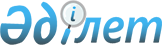 "Табиғи және техногендік сипаттағы төтенше жағдайлар туралы" Қазақстан Республикасының Заңына өзгерістер енгізу туралыҚазақстан Республикасының Заңы 2000 жылғы 19 мамыр N 51-II



          "Табиғи және техногендік сипаттағы төтенше жағдайлар туралы" 
1996 жылғы 5 шілдедегі  
 Z960019_ 
  Қазақстан Республикасының Заңына 
(Қазақстан Республикасы Парламентінің Жаршысы, 1996 ж., N 11-12, 
263-құжат; 1998 ж., N 23, 416-құжат; 1999 ж., N 4, 101-құжат) мынадай 
өзгерістер енгізілсін: 




          10-баптың он үшінші абзацындағы "резервтік қорынан" деген сөздер 
"резервінен" деген сөзбен ауыстырылсын; 




          11-баптың екінші бөлігінің сегізінші абзацындағы "резервтік қорынан" 
деген сөздер "резервінен" деген сөзбен ауыстырылсын; 




          13-бапта: 




          екінші бөліктің үшінші абзацы мынадай редакцияда жазылсын: 




          "- төтенше жағдайлардың алдын алуға және оларды жоюға қатысты 
бөлігінде көзделмеген шығыстарды қаржыландыру үшін жергілікті атқарушы 
органның жергілікті бюджет құрамындағы резервінің көлемі туралы, сондай-ақ 
материалдық-техникалық, азық-түлік медициналық және басқа ресурстардың 
жергілікті қорларын құру туралы шешімдер қабылдайды;"; 




     он бірінші абзац мынадай редакцияда жазылсын: 
     "- бекітілген бюджет нысаналарына сәйкес төтенше жағдайлардың алдын 
алу және оларды жою бойынша жергілікті бюджеттің атқарылуын қамтамасыз 
етеді және материалдық-техникалық, азық-түліктік, медициналық және басқа 
ресурстардың жергілікті қорларын құрып, пайдаланады;"; 
     29-бап алып тасталсын. 
     
     
     Қазақстан Республикасының 
            Президенті 
     
     
     Оқығандар:
     Қасымбеков Б.А. 
     Икебаева Ә.Ж. 
     
      
      


					© 2012. Қазақстан Республикасы Әділет министрлігінің «Қазақстан Республикасының Заңнама және құқықтық ақпарат институты» ШЖҚ РМК
				